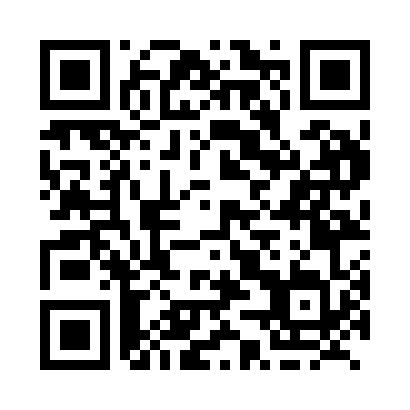 Prayer times for Uniacke Hill, New Brunswick, CanadaWed 1 May 2024 - Fri 31 May 2024High Latitude Method: Angle Based RulePrayer Calculation Method: Islamic Society of North AmericaAsar Calculation Method: HanafiPrayer times provided by https://www.salahtimes.comDateDayFajrSunriseDhuhrAsrMaghribIsha1Wed4:266:021:136:158:2510:022Thu4:236:011:136:168:2610:043Fri4:215:591:136:168:2810:064Sat4:195:581:136:178:2910:085Sun4:175:571:136:188:3010:106Mon4:155:551:136:198:3110:127Tue4:135:541:136:198:3310:148Wed4:115:521:136:208:3410:159Thu4:095:511:136:218:3510:1710Fri4:075:501:136:228:3610:1911Sat4:065:481:136:228:3810:2112Sun4:045:471:136:238:3910:2313Mon4:025:461:136:248:4010:2514Tue4:005:451:136:258:4110:2715Wed3:585:441:136:258:4210:2816Thu3:565:421:136:268:4410:3017Fri3:555:411:136:278:4510:3218Sat3:535:401:136:278:4610:3419Sun3:515:391:136:288:4710:3620Mon3:495:381:136:298:4810:3721Tue3:485:371:136:298:4910:3922Wed3:465:361:136:308:5010:4123Thu3:455:351:136:318:5110:4324Fri3:435:351:136:318:5310:4425Sat3:425:341:136:328:5410:4626Sun3:405:331:146:328:5510:4827Mon3:395:321:146:338:5610:4928Tue3:385:311:146:348:5710:5129Wed3:365:311:146:348:5710:5230Thu3:355:301:146:358:5810:5431Fri3:345:291:146:358:5910:55